知识产权与遗传资源、传统知识和民间文学艺术
政府间委员会第二十八届会议2014年7月7日至9日，日内瓦文件提要秘书处编拟的文件一、第二十八届会议的工作文件以下内容系截至2014年6月2日为知识产权与遗传资源、传统知识和民间文学艺术政府间委员会(“委员会”或“IGC”)第二十八届会议已编拟或拟编拟的各份文件的提要。其中的每份文件以及任何补充文件一旦完成，将尽快在网站上发布：http://www.wipo.int/meetings/en/details.jsp?meeting_id=32091。WIPO/GRTKF/IC/28/1：第二十八届会议议程草案本文件载有拟由委员会处理的议程项目，文件将提交委员会以期通过。WIPO/GRTKF/IC/28/2：认可若干组织与会本文件介绍了向委员会提出申请希望被认可以临时观察员身份参与委员会本届会议和今后会议的各组织的名称、联系细节以及宗旨和目标。WIPO/GRTKF/IC/28/3：土著和当地社区的参与：自愿基金WIPO大会于2005年建立了一项“WIPO经认可的土著和当地社区自愿捐助基金”。这一决定是根据文件WO/GA/32/6作出的，之后由WIPO大会于2010年9月修正。文件WO/GA/32/6阐述了基金的目标和运作方式。本文件提及了自愿基金咨询委员会的任命，并提供了有关秘书处启动的筹资活动的信息。有关收到的捐助和受益人细节的信息说明，作为文件WIPO/GRTKF/IC/28/INF/4一并印发。WIPO/GRTKF/IC/28/4：关于知识产权与遗传资源的合并文件在2014年2月3日至2月7日于日内瓦举行的IGC第二十六届会议上，委员会在文件WIPO/GRTKF/IC/26/4的基础上又编拟了一份案文“关于知识产权与遗传资源的合并文件第二次修订稿”，并决定将2014年2月7日议程第7项下关于“遗传资源”的讨论结束时的该案文转送于2014年9月召开的WIPO大会，但“应进行IGC第二十八届会议上因跨领域问题而形成的任何议定调整或修改”。根据委员会2014-2015的任务授权、2014年工作计划以及第二十六届会议对议程第7项的决定，编拟本文件作为工作文件提请委员会第二十八届会议审议。WIPO/GRTKF/IC/28/5：保护传统知识：条款草案在2014年3月24日至4月4日于日内瓦举行的IGC第二十七届会议上，委员会在文件WIPO/GRTKF/IC/27/4的基础上又编拟了一份案文“保护传统知识：条款草案第二次修订稿”，并决定将2014年3月28日议程第6项下关于“传统知识”的讨论结束时的该案文转送于2014年9月召开的WIPO大会，但“应进行IGC第二十八届会议上因跨领域问题而形成的任何议定调整或修改”。根据委员会2014-2015的任务授权、2014年工作计划以及第二十七届会议对议程第6项的决定，编拟本文件作为工作文件提请委员会第二十八届会议审议。WIPO/GRTKF/IC/28/6：保护传统文化表现形式：条款草案在2014年3月24日至4月4日于日内瓦举行的IGC第二十七届会议上，委员会在文件WIPO/GRTKF/IC/27/5的基础上又编拟了一份案文“保护传统文化形式：条款草案第二次修订稿”，并决定将2014年4月4日会议闭幕时根据议程第7项对“传统文化表现形式”进行讨论的该案文转送于2014年9月召开的WIPO大会，案文“但应进行IGC第二十八届会议上因跨领域问题而形成的任何议定调整或修改”。根据委员会2014-2015的任务授权、2014年工作计划以及第二十七届会议对议程第7项的决定，编拟本文件作为工作文件提请委员会第二十八届会议审议。WIPO/GRTKF/IC/28/7：关于遗传资源及相关传统知识的联合建议在2012年2月举行的IGC第二十届会议上，加拿大、日本、挪威、大韩民国和美利坚合众国几个代表团提交了一项“关于遗传资源及相关传统知识的联合建议”。该联合建议原载于文件WIPO/GRTKF/IC/20/9 Rev.。共同提案国后将该文件重新提交给IGC第二十三届、第二十四届、第二十六届和第二十七届会议，分别作为文件WIPO/GRTKF/IC/23/5、WIPO/GRTKF/IC/24/5、WIPO/GRTKF/IC/26/5和WIPO/GRTKF/IC/27/6印发。该提案现由共同提案国重新提交，作为本届会议的一份工作文件。WIPO/GRTKF/IC/28/8：关于使用数据库对遗传资源和遗传资源相关传统知识
进行防御性保护的联合建议在2013年2月举行的IGC第二十三届会议上，加拿大、日本、大韩民国和美利坚合众国几个代表团作为共同提案国提交了一项关于使用数据库对遗传资源和遗传资源相关传统知识进行防御性保护的联合建议。该提案原载于文件WIPO/GRTKF/IC/23/7。共同提案国后将该联合建议重新提交给IGC第二十四届、第二十六届和第二十七届会议，分别作为文件WIPO/GRTKF/IC/24/7、WIPO/GRTKF/IC/26/6和WIPO/GRTKF/IC/27/7印发。该提案现由共同提案国重新提交，作为本届会议的一份工作文件。WIPO/GRTKF/IC/28/9：关于由WIPO秘书处对避免错误授予专利和遵守现有获取与惠益分享制度的相关措施进行研究的职责范围提案在2013年2月举行的IGC第二十三届会议上，加拿大、日本、大韩民国和美利坚合众国几个代表团提交了一项关于对避免错误授予专利和遵守现有获取与惠益分享制度的相关措施进行研究的职责范围提案。该提案原载于文件WIPO/GRTKF/IC/23/6。该提案由加拿大、日本、大韩民国、俄罗斯联邦和美利坚合众国几个代表团重新提交给IGC第二十四届会议，作为文件WIPO/GRTKF/IC/24/6 Rev.，并由加拿大、日本、挪威、大韩民国、俄罗斯联邦和美利坚合众国几个代表团分别重新提交给IGC第二十六届和第二十七届会议，作为文件WIPO/GRTKF/IC/26/7和WIPO/GRTKF/IC/27/8。该提案现由WIPO/GRTKF/IC/26/7和WIPO/GRTKF/IC/27/8的共同提案国再次提交，作为本届会议的一份工作文件。WIPO/GRTKF/IC/28/10：土著和当地社区的参与：关于为自愿基金实行补助捐款的提案在2014年4月举行的IGC第二十七届会议上，澳大利亚、芬兰、新西兰和瑞士代表团提交了一项修正WIPO自愿基金规则的提案，以便能够从WIPO经常预算中支取捐款对基金进行补充，作为向基金提供必要财力的辅助方式。根据委员会第二十七届会议对议程第5项的决定，该提案现由共同提案国重新提交，作为本届会议的一份工作文件。二、第二十八届会议的信息文件WIPO/GRTKF/IC/28/INF/1 Prov.：与会人员名单IGC第二十八届会议上将印发一份与会人员名单草案。WIPO/GRTKF/IC/28/INF/2：文件提要本文件是为委员会本届会议的文件提供一份非正式指南而编拟的。WIPO/GRTKF/IC/28/INF/3：第二十八届会议日程安排草案根据委员会在第十届会议上的要求，本文件说明了建议的工作安排，确定了每一议程项目可能的时间安排。本项日程安排草案仅属指示性质，委员会的实际工作安排将由主席及委员会成员根据《议事规则》确定。WIPO/GRTKF/IC/28/INF/4：经认可的土著和当地社区自愿基金：关于捐助和支助申请的信息说明本文件说明了要求向委员会报告的关于经认可的土著和当地社区自愿基金运作的信息。文件WO/GA/32/6附件所规定的规则，已在大会第三十二届会议上获得批准，并随后由WIPO大会于2010年9月予以修正。具体而言，文件提供了有关已收到或保证提供捐助的信息以及向经认可的土著和当地社区代表提供实际支助的情况。WIPO/GRTKF/IC/28/INF/5：土著和当地社区专家小组通知根据委员会在其第七届会议上作出的一项决定，在委员会随后的每届会议开始时均将举行一次由土著社区成员主持的专家小组会议。在以往举行的二十届委员会会议开始时均举行了专家小组会议。每次会议上，土著和当地社区的代表都在报告中介绍了与政府间委员会谈判有关的一个具体主题。这些报告可在WIPO网站上查阅：http://www.wipo.int/tk/en/igc/panels.html，也可通过WIPO网站上的土著门户找到。本文件说明了IGC第二十八届会议专家小组的拟议实际安排。WIPO/GRTKF/IC/28/INF/6：经认可的土著和当地社区自愿基金：总干事根据咨询委员会通过的建议作出的决定本信息说明将向委员会通报总干事拟在IGC第二十八届会议上根据经认可的土著和当地社区自愿基金咨询委员会可能通过的建议作出的资助决定。WIPO/GRTKF/IC/28/INF/7：知识产权与遗传资源、传统知识和传统文化表现形式重要词语汇编在IGC第十九届会议上，“委员会请秘书处更新文件WIPO/GRTKF/IC/19/INF/7(“知识产权与传统文化表现形式重要词语汇编”)、WIPO/GRTKF/IC/19/INF/8(“知识产权与传统知识重要词语汇编”)以及WIPO/GRTKF/IC/19/INF/9(“知识产权与遗传资源重要词语汇编”)中的词汇，将其合并在单一文件中，并印刷该词语汇编，作为委员会下届会议的一份信息文件”。现将本文件作为词语汇编更新版提交本届会议。WIPO/GRTKF/IC/28/INF/8：WIPO传统知识、传统文化表现形式和遗传资源网站上所提供的资源在IGC第二十届会议上，委员会请秘书处编写一份信息文件，简要介绍在WIPO的传统知识、传统文化表现形式和遗传资源网站上所提供的资源，以支持和加强观察员参与工作。本文件介绍了网站上现有资源的信息。WIPO/GRTKF/IC/28/INF/9：知识产权与遗传资源、传统知识和传统文化表现形式
土著专家讲习班的报告在IGC第二十届会议上，委员会对关于组织一次知识产权与遗传资源、传统知识和传统文化表现形式土著专家讲习班的提案表示了支持。该提案载于文件WIPO/GRTKF/IC/20/7第10段和第11段。根据这项决定(载于文件WIPO/GRTKF/IC/20/10第801段(d)项)，WIPO秘书处与联合国土著问题常设论坛(UNPFII)秘书处合作，于2013年4月19日至21日组织了知识产权与遗传资源、传统知识和传统文化表现形式土著专家讲习班。本文件介绍了会议报告内容，作为一份信息文件由UNPFII再次提交至政府间委员会第二十八届会议。WIPO/GRTKF/IC/28/INF/10：对有关国家级数据库和国际门户网站的问题的答复在2014年4月召开的IGC第二十七届会议上，加拿大、日本、挪威、大韩民国和美利坚合众国代表团通过文件WIPO/GRTKF/IC/27/INF/11提供了加拿大、日本、挪威、南非、大韩民国、瑞典和美利坚合众国代表团对有关创建和使用遗传资源和/或传统知识数据库的问题的答复。共同提案国现重新提交本文件，作为本届会议的信息文件。[文件完]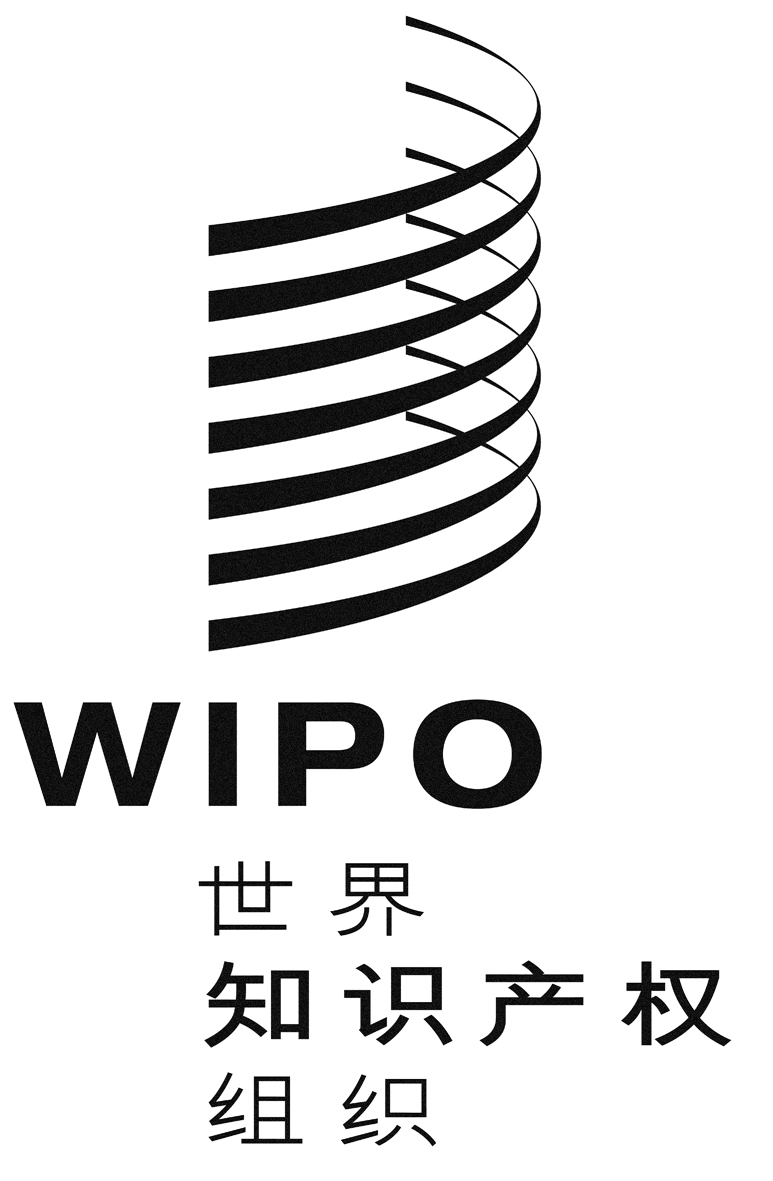 CWIPO/GRTKF/IC/28/inf/2WIPO/GRTKF/IC/28/inf/2WIPO/GRTKF/IC/28/inf/2原 文：英文原 文：英文原 文：英文日 期：2014年6月2日  日 期：2014年6月2日  日 期：2014年6月2日  